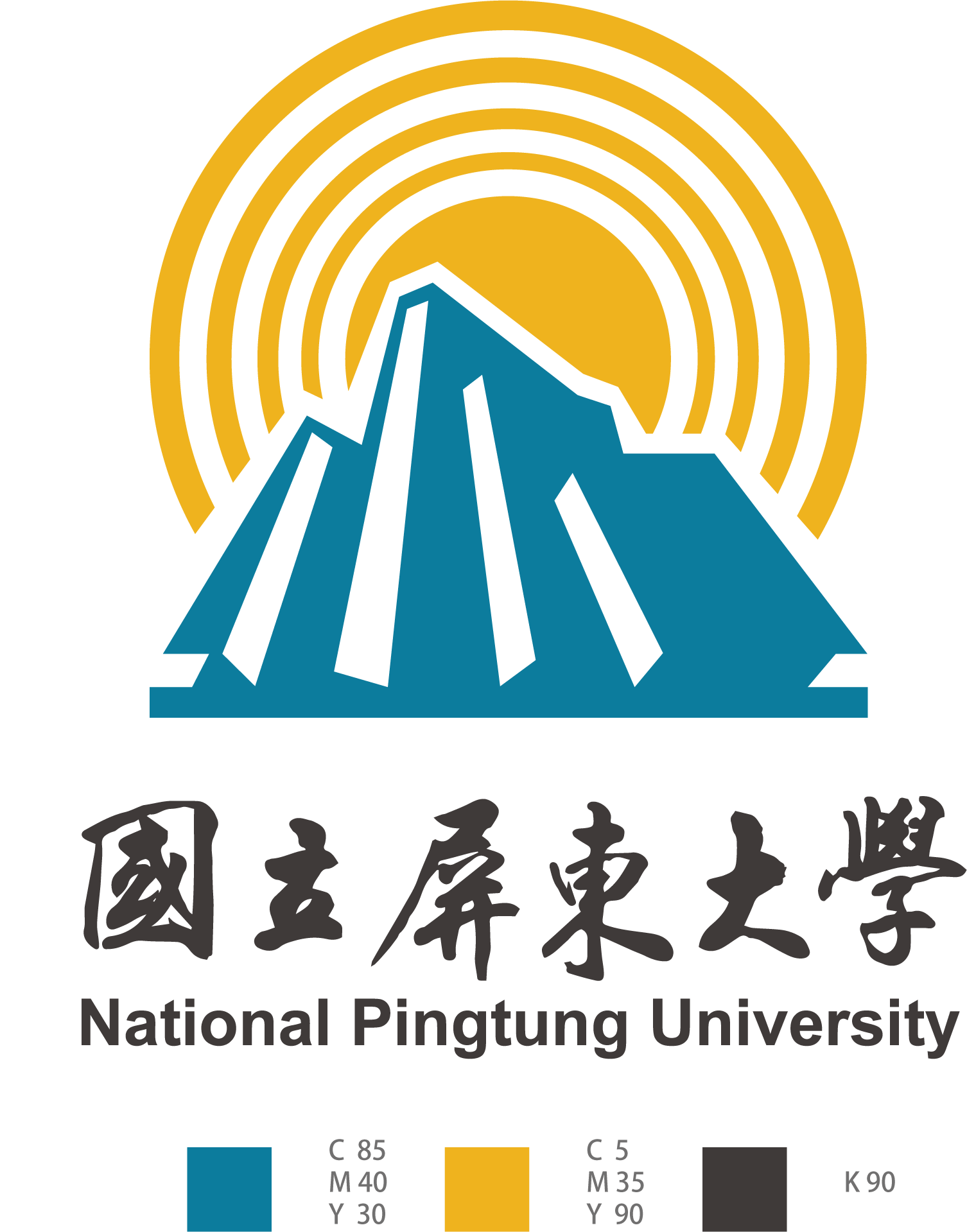 羽球社　期初社大活動企劃書指導單位：國立屏東大學學務處學生活動發展組主辦單位：國立屏東大學羽球社活動負責人：國貿三甲/周碩宏/0938913298活動時間：2022年09月20日（星期二）18:00~21:00活動地點：國立屏東大學屏商校區-活動中心-二樓禮堂羽球社 期初社大活動企畫書壹、活動綱要一、活動名稱羽球社期初社大二、活動日期2022年9月20日 星期二 18:30-21:00三、活動地點國立屏東大學屏商校區-活動中心-二樓禮堂四、活動主旨（目的）　　希望能藉由此活動讓更多人知道有羽球社這個社團，讓他們能在課餘時間，到屏商校區活動中心二樓與各個同系、不同系的同學、甚至學長姊一同切磋球技、聊聊天、認識更多朋友，以利之後大學生活有個照應。希望無論是工作人員還是參與者，都能在大學中留下一個難忘的回憶。五、主辦單位國立屏東大學羽球社六、協辦（指導）單位國立屏東大學學務處學生活動發展組七、參加對象本校所有學生(預估21人)八、報名方式及相關規定運用人力、Instagram宣傳並在GOOGLE表單完成報名九、報名費用有繳社費者-0元未繳社費者-80元十、宣傳計畫1.海報宣傳：於社團博覽會上張貼於布告欄上2.網路宣傳：羽球社之Instagram十一、預期效益1.期盼能藉次活動、讓羽球社更廣為人知。2.讓社團幹部能在各司其職的情況下，也能互相幫助，以合作的方式訓練活動處理能力。3. 讓全校同學能在課餘時間有此休閒活動的選擇。貳、活動內容一、活動負責人社長：周碩宏二、活動流程【說明：活動內容－詳細說明；備註－地點、雨備場地或道具等】三、活動內容簡述　　社團會先行決定三個隊長，請隊長們依當天參加人數分為三個隊伍，並決定該隊的成員負責比雙打或單打，進行對抗。三組隊伍的比賽流程：A打B → B打C → C打A 四、工作人員及職務分配圖（含場復負責人）五、活動使用場地及預訂借用日期六、活動場地配置圖七、器材清單及借用單位[說明 ]1. 借用器材若為學生活動發展組所有，應於校內外活動申請時一併填寫器材借用申請單，並於領取器材時，押證件於活動組。2. 若需向本校其他單位（如事務組、課務組器材室等）借用器材，則應於借用前向器材所有單位確認是否可出借，同意後再至該單位填寫器材借用單申請借用器材。八、經費來源九、經費預算十、參加對象名單（含系級、學號、姓名、聯絡方式）十一、其他比賽模式違每場21分驟死賽　　每一場勝出後，該隊伍會獲得1點積分，最終積分最多的隊伍會得到雞排作為獎品。　十二、雨備方案　　雨備方案同上述活動內容時間活動名稱活動內容負責人（組）備註18:30-18:40集合報到+簽到活動組18:40-19:00分組分組+解說規則活動組19:00-21:00比賽進行全體人員分組職稱姓名工作內容社長總召周碩宏總理活動規劃事務副社長副總召陳以捷協助活動規劃事務活動組組長方奕婷活動規劃及執行攝影組組長陳妤安現場攝影、紀錄機動組組員林承儀場復及人力支援機動組組員官瑾玟場復及人力支援隊輔組負責人吳建寰分隊長之一，排兵佈陣隊輔組負責人蕭博文分隊長之一，排兵佈陣隊輔組負責人韓X翔分隊長之一，排兵佈陣使用場地場地管理單位預定借用期間申請借用狀況屏商校區活動中心二樓學生活動發展組111/09/20~111/09/20已登記借用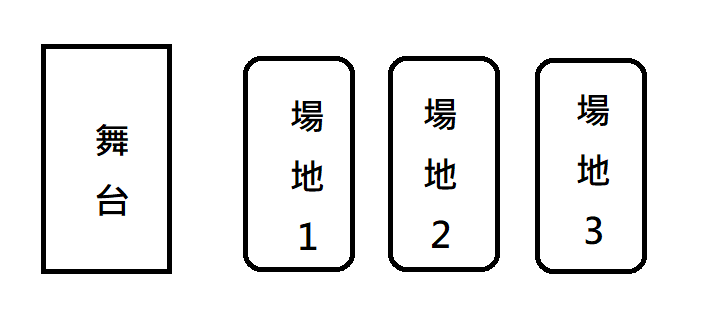 器材名稱數量器材管理單位預定借用期間申請借用狀況大聲公1羽球社111/9/20~111/9/20已申請借用國立屏東大學國立屏東大學國立屏東大學國立屏東大學羽球社羽球社羽球社羽球社111學年度活動預算表111學年度活動預算表111學年度活動預算表111學年度活動預算表B07羽球社活動名稱期初社大B07羽球社活動日期111年09月20日編號收入項目金額備註1報名費1,600報名費80元2繳社費1,200社費600元收入項目合計收入項目合計2,800編號支出項目預算金額備註1活動用球1,660每桶320元2獎品560雞排70元支出項目合計支出項目合計2,220